Daz’s Tasty TreatsBirthday Cake Bars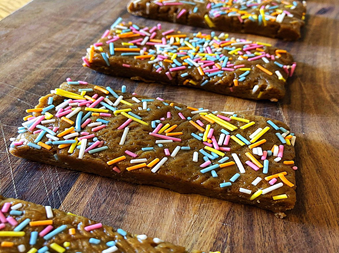 1 cup of cashew nut butter3 tbsp runny honey 2 tbsp almond butter1/3 cup hemp protein powder1 tbsp almond milk1.5 tsp vanilla extract2-3 tbsp of sprinklesMethodBlend together the almond flour, coconut oil, maple syrup, coconut milk, vanilla extract and salt together.Place in a bowl and mix in 1/2 cup of the chocolate chips, then place in the fridge for 1 hour.Roll into balls and dip into the remaining melted chocolate chips before placing back in the fridge to set.Daz’s Tasty TreatsPeanut Butter Freezer Fudge1 1/2 cups of smooth peanut butter1/2 cup dates1/4 cup coconut oilPinch of salt2 tbsp of dark chocolate drops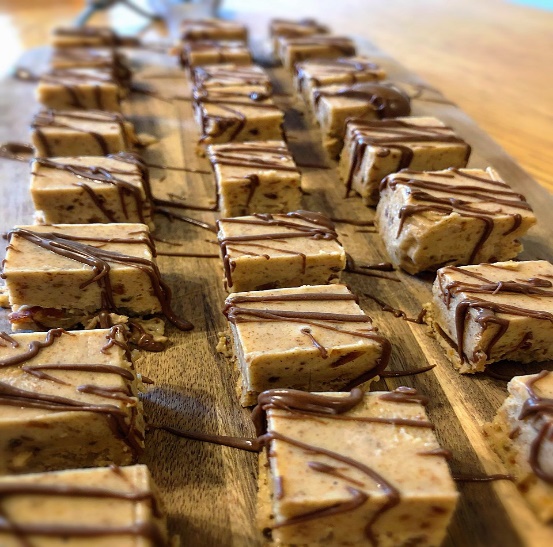 Method​1 put the peanut butter, dates, coconut oil and salt into a food processor and blend until smooth.2 line a container with parchment paper, add the fudge mixture and spread evenly.3 Seal the container and place in the freezer for 3 hours or until the fudge has hardened.4 Drizzle the fudge with melted chocolate, pop back in freezer for the chocolate to set and then cut the fudge into squares.5 Store the fudge and enjoy from the freezer.​​Daz’s Tasty TreatsHomemade Snickers Bar     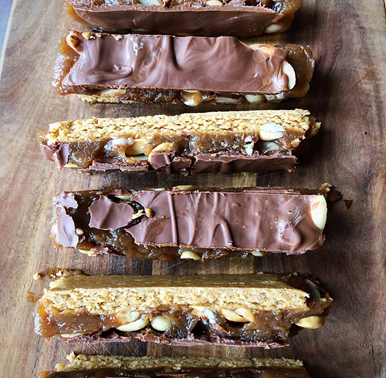 •Bottom layer1 cup of oat flour1/2 cup of smooth peanut butter2 tbsp maple syrup•Middle layer1/2 cup of smooth peanut butter1/2 cup of coconut milk1 tsp of vanilla extract1/4 cup maple syrup1/3 cup of peanuts•Top layer1/2 cup of chocolate chips​Daz’s Tasty TreatsLemon & Mango Buzz BallsIngredients115g dried mango50g desiccated coconut55g Brazil nutsZest of 1 lemonJuice of half a lemon1 tsp chia seedsMethodPut the mango into a bowl and cover with hot water. Leave it to soak for 20 minutes, drain well and pat dry.Toast the coconut in a dry frying pan until lightly golden.Blitz the Brazil nuts in a food processor until finely chopped, add the toasted coconut, mango, lemon zest, lemon juice and chia seeds. Blend into a thick paste.With damp hands shape the mix into 12 balls, then sprinkle with chia seeds. Pop in the fridge to firm up.Keep them in the fridge for up to a week to enjoy as you please.​ Daz’s Tasty TreatsQuick Red Berry SmoothieIngredients2 bananasHandful of frozen red berries1 tbsp crunchy peanut butterCoconut waterMethodBreak up the bananas into a blender/smoothie cup.Add the crunchy peanut butter, the red berries before covering with coconut water and then wiz together until smooth.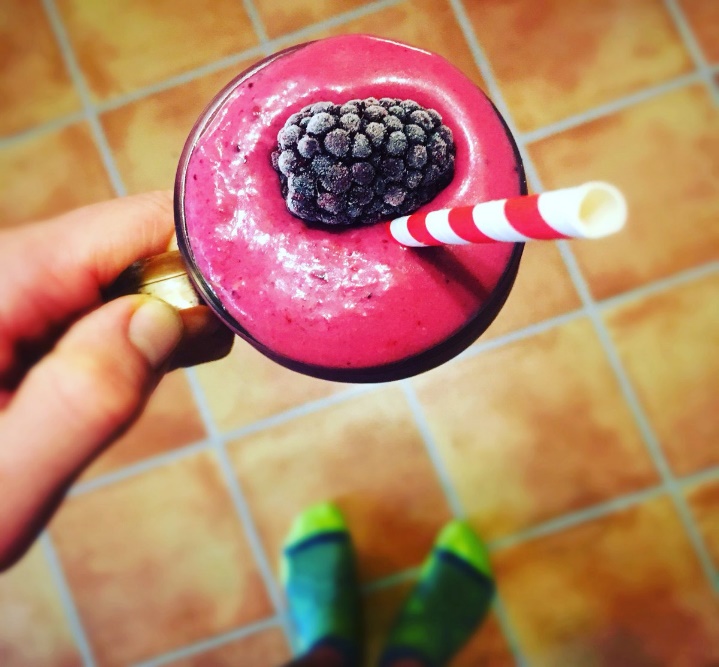 Daz’s Tasty TreatsHoney & Peanut Butter FlapjacksIngredients50g smooth peanut butter160g runny honey100g butter170g oatsMethodLine a small baking tin with parchment paper.Place the honey and butter into a pan and warm on a low heat until melted.Add the oats and peanut butter and mix up until it’s all nicely combined together.Pour the gooey mix into the baking tin and spread around evenly.Place in the oven at gas mark 4 and bake for 20 minutes or until golden brown.Leave to cool before cutting into squares and enjoying.Here’s a 60 second video of how I made them https://youtu.be/iJ-74FU6-uc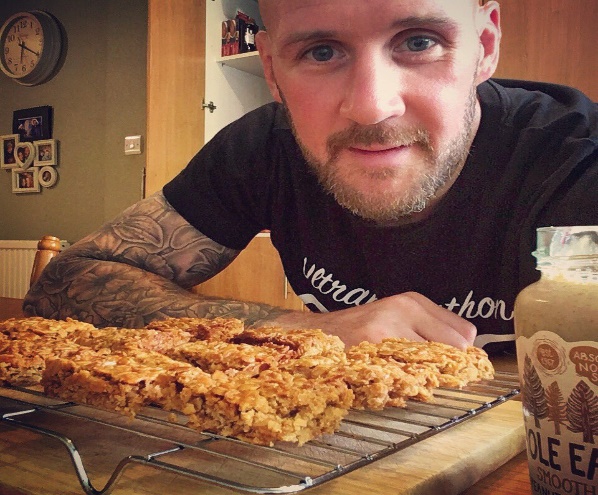 Daz’s Tasty TreatsPeanut Butter TrufflesIngredients2 cups of crunchy peanut butter2 ripe bananas2 tbsp flaxseed2 tbsp cocoa powderMethodMix the peanut butter, bananas and flaxseed together with a fork in a large bowl. Mold the peanut butter mixture into balls and roll in the cocoa powder. Place the balls into a container lined with parchment paper and pop into the freezer for a few hours.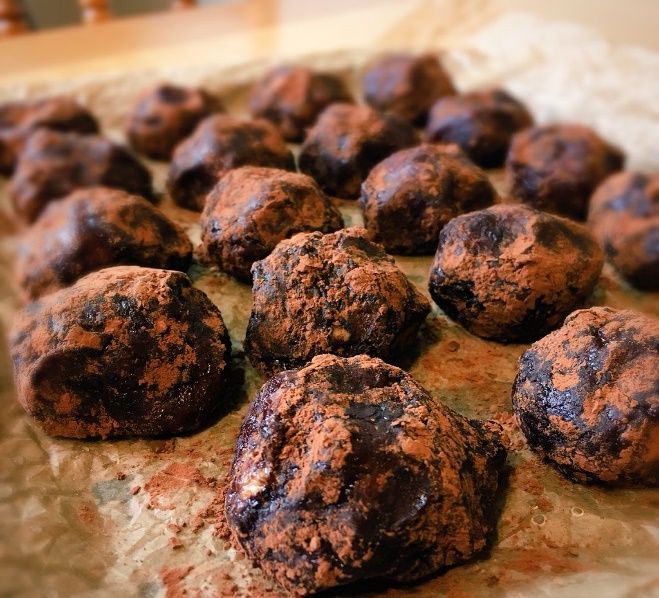 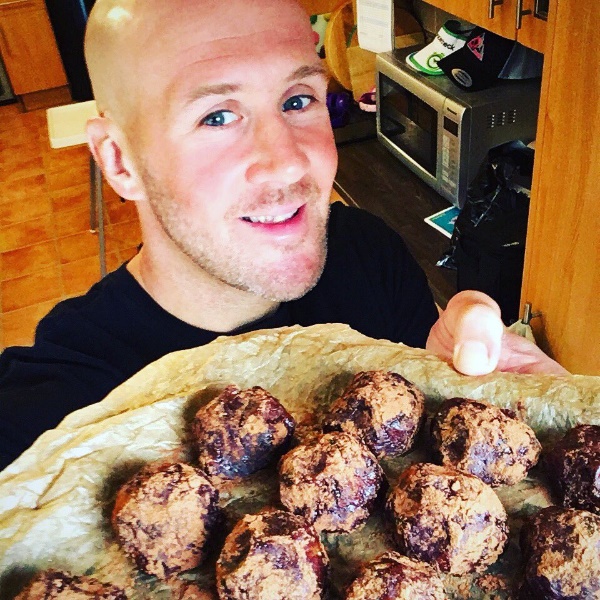 Daz’s Tasty TreatsPeanut Butter and Chia Seed Energy BitesIngredients60g rolled oats150g crunchy peanut butter1 tbsp melted coconut oil15g chia seeds1/2 tbsp runny honey MethodPut all the ingredients into a bowl and mix together until it has all combined.Then form bits size balls with the mixture and place onto a parchment lined plate.Wetting your hands will help when making the balls otherwise they tend to stick to your fingers.Place the energy bites into the fridge and they are good to eat in 30 minutes. Enjoy!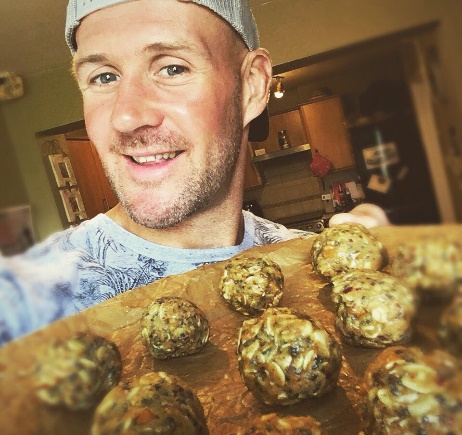 Daz’s Tasty TreatsOvernight OatsIngredients ​50g oats150g natural yogurt 25g raisins 25g mixed nuts25g mixed seeds100g frozen berries 1 sliced bananaMethod This is super simple and being able to prepare a tasty breakfast the night before saves so much time in the morning. I love to have these overnight oats waiting in the fridge for me when I come in from a morning run.Throw all the ingredients into a bowl, mix together, place in the fridge and enjoy in the morning.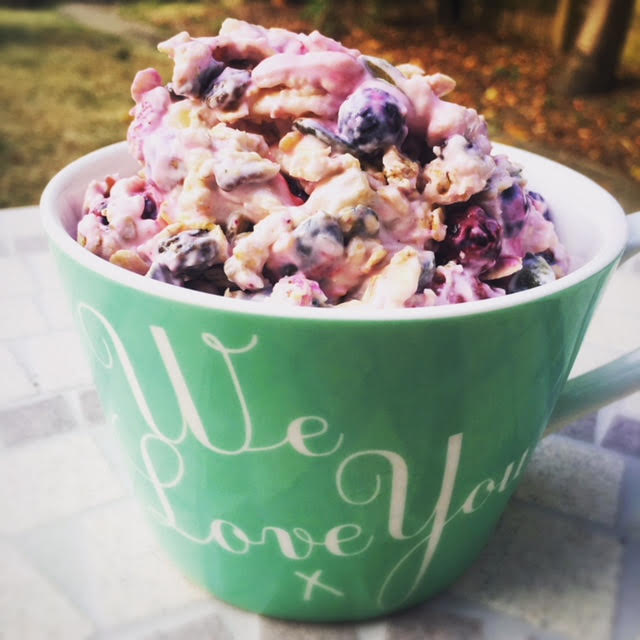 Daz’s Tasty TreatsMango Fro-YoIngredients​200g frozen mango chunks5 heaped tbsp coconut yogurt1 lime zested and juicedMethod Put the mango, yogurt and lime juice into a blender and whizz until creamy and smooth. Sprinkle some lime zest and serve straight away.​This is so refreshing and great as pudding or just and afternoon treat to cool you down in the summer.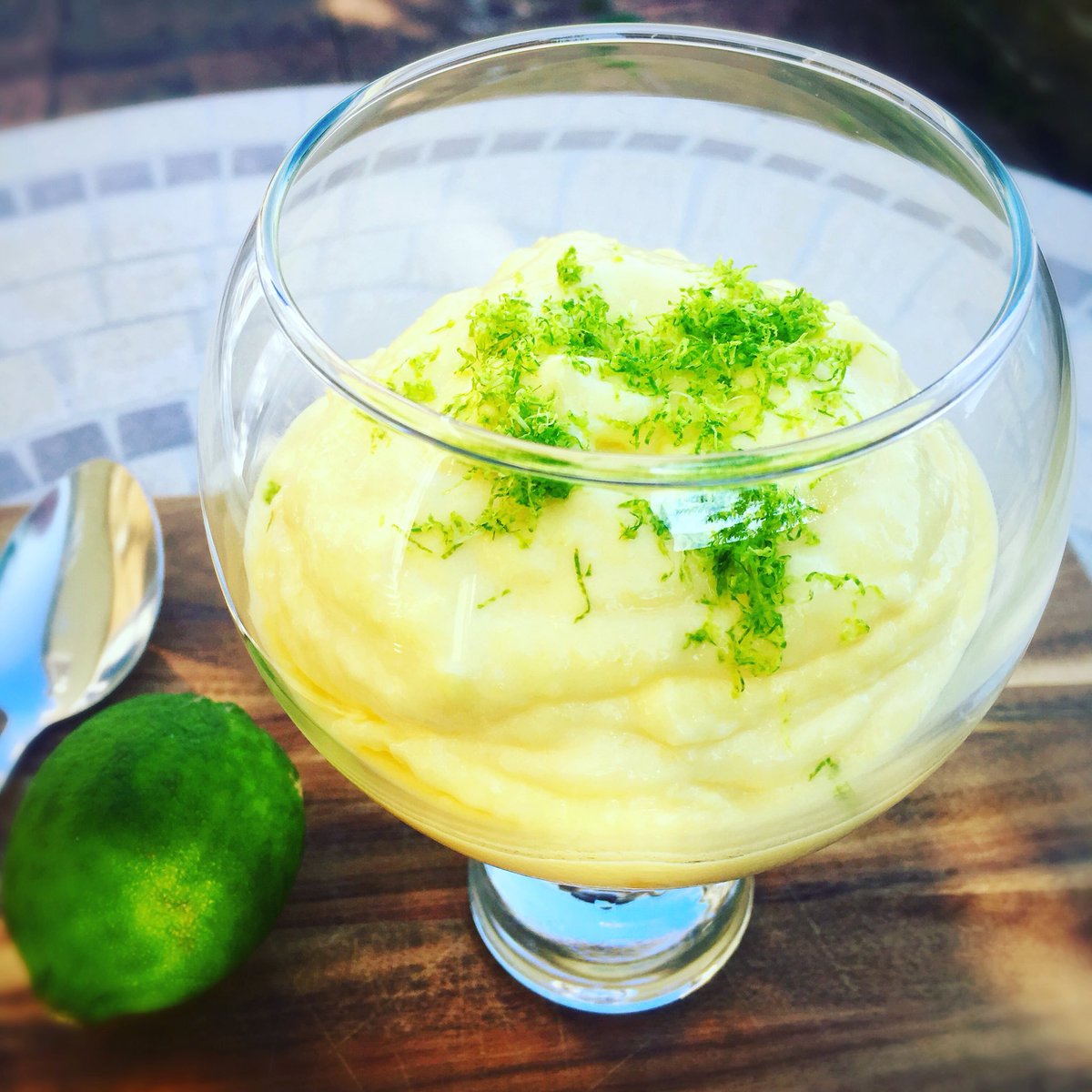 Daz’s Tasty TreatsBanana Loaf                                     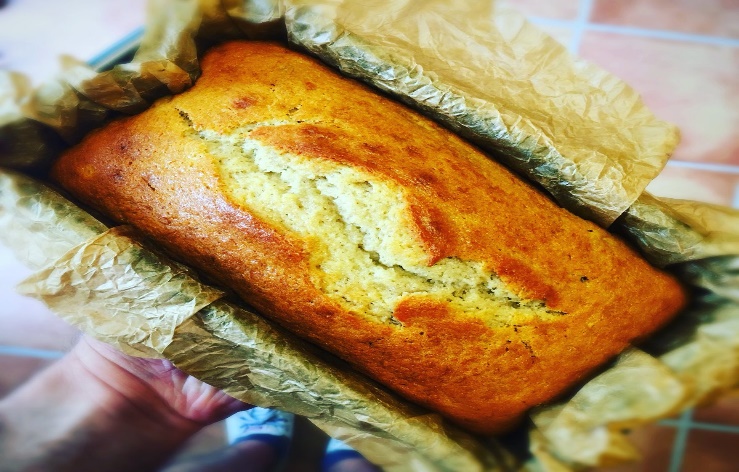 Ingredients100g soft butter175g caster sugar2 eggs2 ripe mashed bananas225g self-raising flour1 tsp baking powder2 tbsp milkMethod Put all the ingredients into a mixing bowl and beat until well blended.Spoon the mixture into a lightly greased loaf tin which is lined with baking parchment and place into the oven for 1 hour at Gas Mark 4/180*C until it is golden brown.Leave to cool for a few minutes before turning out the cake and placing on a wire rack to cool completely.Daz’s Tasty TreatsFruit & Energy Nut Balls         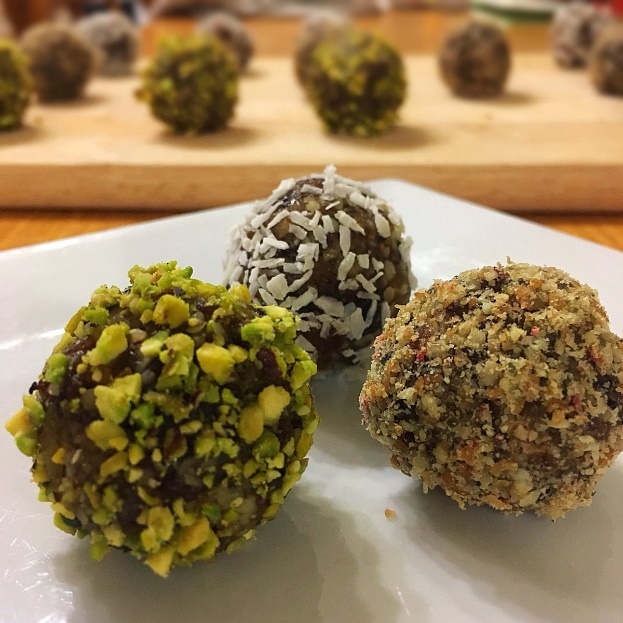 Ingredients125g raisins125g walnuts75g dates75g dried apricotsFor Coating Crushed pistachio nuts, desiccated coconut, milled mixed seeds and raspberries.MethodPut all the ingredients into a food processor and whizz until combined. Divide the mixture and roll into balls with your hands. Gently roll each of the balls into the coatings. Put the balls in the fridge for 1 hour to firm up before eating.​Leave to cool for a few minutes before turning out the cake and placing on a wire rack to cool completely.Daz’s Tasty TreatsSuperfood Granola BallsIngredients100g blueberries50g runny honey50g coconut oil100g rolled oats25g pumpkin seeds25g sunflower seeds25g chia seeds50g flaked almonds25g ground almonds25g raisins25g goji berries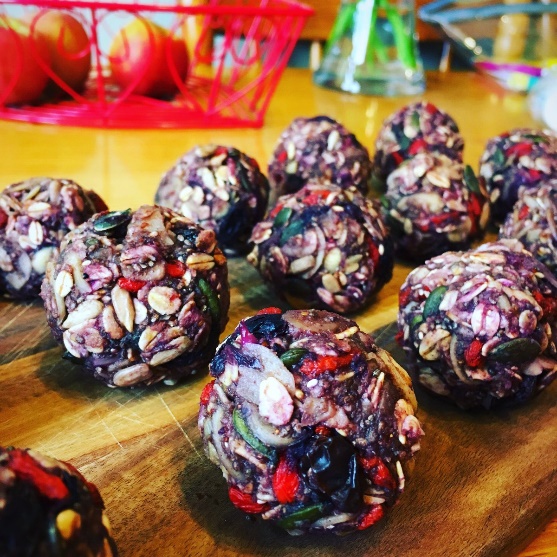 MethodPut the blueberries in a pan with 1 tablespoon of water. Bring to the boil and simmer until the blueberries are really soft and squishy. Add the honey and coconut oil and heat through until combined.Combine all the other ingredients in a big bowl. Add the blueberry mixture to the dry mixture and stir until well combined. The mixture with be sticky. Divide up into 16 portions and roll into balls. Put them in the fridge for 1 hour before eating.